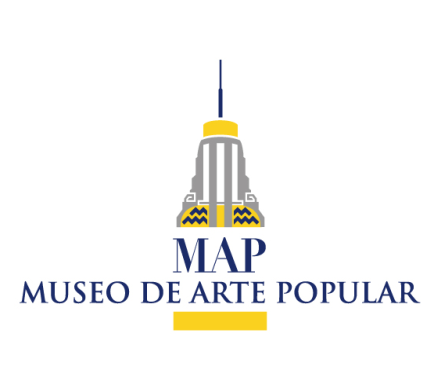 PROGRAMA DE EXTRAMUROS EN ESCUELAS DE EDUCACIÓN BÁSICA“EL MAP TE APOYA EN TUS CLASES”SOLICITUD DE VISITA VIRTUALDebido a la emergencia sanitaria del COVID-19 nos dimos a la tarea de organizar recorridos virtuales  para que puedan disfrutar del arte popular.Los invitamos a conocer la biodiversidad de México, la riqueza natural, el trabajo de los artistas populares, las técnicas y materiales empleados en la elaboración de piezas que utilizamos en la vida cotidiana, la fiesta, el trabajo y el juego.Apreciable Profesor(a): Les pedimos completar el siguiente cuadro, que nos permitirá agendar su visita virtual.                                                                                                                                             Favor de contestar en mayúsculas y minúsculas. Gracias.FAVOR DE REMITIR LA PRESENTE SOLICITUD AL CORREO: extramurosmap@outlook.com Nota: Debido a la contingencia sanitaria del COVID-19 cualquier visita puede ser cambiada o cancelado en caso de cierre temporal del Museo, lo que se notificará de inmediato. Gracias por su comprensión.Requerimientos para visitarlos.1.- El horario que recomendamos iniciar las actividades es a las 10:30 hrs. 2.- Las actividades tendrán una duración de 45 minutos.3.- Una vez recibida su solicitud de visita, a vuelta de correo el museo confirmará el día y horario de atención.  3.- La escuela podrá solicitar varias visitas para sus alumnos, siempre y cuando haya disponibilidad en la agenda.3.- El museo solicitará cambiar la fecha de visita, en caso de estar agendada por otra institución educativa.5.- El museo notificará al docente los nombres de las personas que participan en la visita, para la seguridad del grupo, les pedimos permitir el ingreso a la plataforma.6.- El museo informará al docente, los materiales requeridos en caso de solicitar actividades lúdicas, esta planeación se realizara 5 días antes para que los alumnos cuenten con los mismos.7.- Al final del recorrido el docente proporcionará al guía el número de alumnos, docentes y demás participantes por género, que se utilizará para entregar informes. 9.- Al asignarle fecha para su visita contarán con 3 días para mandar su liga de ingreso en caso de no recibirla se cancelara la misma.10.- Solicitamos su autorización para tomar evidencia fotográfica, con el fin de respaldar la visita, la cual tendrá un manejo interno. Cualquier información adicional que requiera, estamos atentos a su comunicación.Autorizo al Museo de Arte Popular para tomar fotografías de la visita virtual, mismas que tendrán un manejo interno.El tratamiento de los datos personales que le sean proporcionados al Museo de Arte Popular a través de este medio, se llevará a cabo de conformidad con lo establecido en la Ley de Protección de Datos Personales en Posesión de sujetos Obligados de la Ciudad de México.Nombre de la EscuelaNivel Educativo y grado académicoNombre del Director(a)Dirección de la instituciónTeléfono de la instituciónCorreoPersonal a contactarTeléfonoCorreoHorario para contactarloSolicito atención para (coloque el número de personas en cada rubro)   (   ) Docentes      (     )   Directivos          (    ) Alumnos       (    ) Padres de familiaTemas que se abordaránFecha(s) y horario(s)Plataforma de enlaceZOOM (     )   Google Meet (    )      Otro: ID de la sesión y Contraseña ObservacionesLic. Ma. de los Angeles López Huante.Jefa de Servicios Educativos del MAPTel. 5510-2201 Ext. 129visitasescolaresmap@gmail.comAtención de Actividades Extra MuroLic. Brenda Mora MoránLic. Luis Alberto FloresTel. 5510-2201 Ext. 129extramurosmap@outlook.comNombreFirma